ŽE VESTE KAM BI ŠLI NA IZLET?PRIDITE K NAM, V HALOZE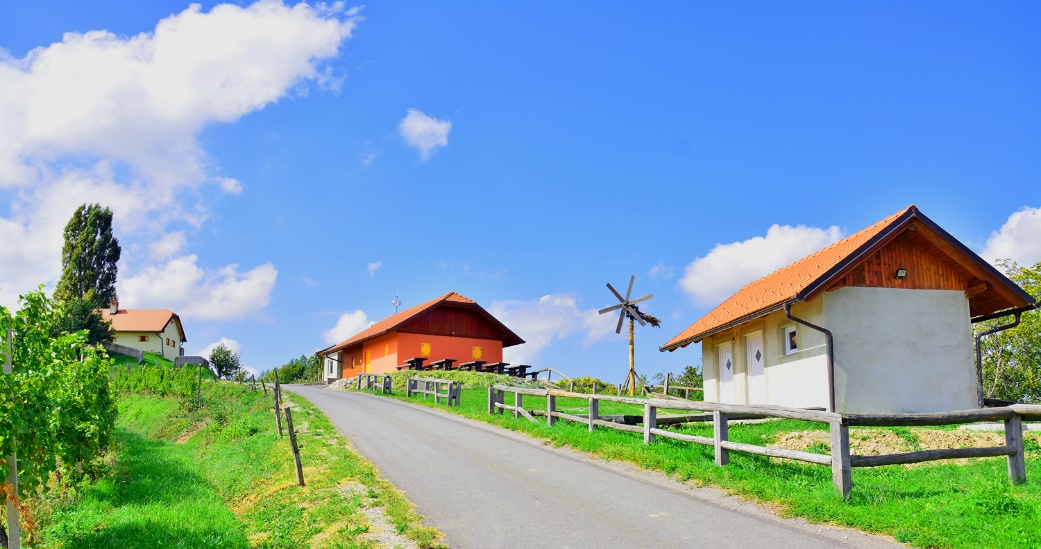 ENODNEVNI PROGRAMIZA DESTINACIJO HALOZE-SLOVENIJAZA VAS PRIPRAVIMO PROGRAM PO VAŠIH ŽELJAHVERIFICIRAN VODNIK PO HALOZAHPONUJAMO TUDI ELEKTRIČNA KOLESAZA VAS PRIPRAVIMO KULTURNO ZGODOVINSKI PROGRAMŽIVA GLASBAHUMORISTIČNI NASTOPPEKA KOSTANJAV JESENI MARTINOVANJAPOHODNIŠTVOINFORMACIJE IN REZERVACIJETuristično društvo PodlehnikPodlehnik 9, 2286 PodlehnikPriprava programa in vodenje: Zdenka Golub tel. 031 485 184, zdenkagolub@gmail.com                                ENODNEVNI PROGRAMIZA DESTINACIJO HALOZE-SLOVENIJAPonudba 1: Ptujska Gora, muzej, cerkev, okolica- Majšperk, muzej- Stoperce- Podlehnik – Gorca, 2 muzejaPROGRAM ENODNEVNEGA IZLETA V HALOZE: Odhod iz dogovorjenega mesta od 10. ure do 17. ure.Na voljo smo vam 7 ur.Verificiran vodnik.PTUJSKA GORA-BAZILIKA MARIJE S PLAŠČEM: ogled multivizije, voden ogled veličastne gotske cerkve. Zaradi svoje lege ponuja odličen razgled in priložnost za nekaj lepih fotografij. Cerkev na Ptujski Gori je ena najlepših gotskih cerkva v tem delu Evrope.MAJŠPERK MUZEJ VOLNE IN GOBELINOV: V naselju Breg, približno nekaj sto metrov od Majšperka se na levi strani nahaja tovarniški kompleks bivše Tovarne volnenih izdelkov. V tem delu je postavljen muzej volne in gobelinov. V 2 nadstropjih si lahko ogledate celoten potek proizvodnje volne iz nekdanjih časov. Poseben poudarek je na razvoju izdelave gobelinov. V sosednji stavbi je industrijska prodajalna, v kateri lahko kupite različno volno, gobeline in drugo.STOPERCE: nadaljujemo do doline Winettu, ki je veselje vsakega ljubitelja rib. Na voljo bo nekaj prostega časa za kosilo in uživanje v naravi. PODLEHNIK-GORCA: Nadaljuje se pot do Podlehnika, prihod v sam center Haloz. Ogled stare avtohtone viničarije, ogled etnološkega muzeja z eksponati, ogled multivizije.Možnost sprehoda ali počitka v hladni senci ob muzeju.Dobrodošlica ob prihodu: aperitiv, kava, girpa.Humoristični nastop.Zaigral bo ljudski godec.Sledi degustacija vina v haloški vinski kleti, kjer boste pokusili 3 različne vzorce vina in domači kruh in sir, da boste okusili posebnosti haloškega vinorodnega okoliša. Sledi pot proti domu.Cena na osebo (40-49): 38,00 evrovCena na osebo (30-39): 40,00 evrovCena na osebo (20-29): 45,00 evrovŠofer ima gratis.Cena ne vključuje avtobusnega prevoza.Cena ne vključuje pijače ob kosilu.                                ENODNEVNI PROGRAMIZA DESTINACIJO HALOZE-SLOVENIJAPonudba 2: Štatenberg- Žetale, muzej- Sv. Trojica-cerkev - Podlehnik-Gorca, 2 muzejaPROGRAM ENODNEVNEGA IZLETA V HALOZE: Odhod iz dogovorjenega mesta od 10. ure do 17. ure.Na voljo smo vam 7 ur.Verificiran vodnik.DVOREC ŠTATENBERG: Ogled dvorca.Baročni dvorec je zasnovan tako, da ga tvorijo štirje dvonadstropni trakti, s poudarjenim osrednjim poslopjem z odprtim stopniščem, v katerem je stebrna dvorana v pritličju, viteška dvorana pa v nadstropju. Levo od viteške dvorane je pet ohranjenih soban s čudovitimi freskami, ki predstavljajo muzejski del gradu, desno pa je poročna dvorana. Okolico gradu krasi drevored divjih kostanjev.ŽETALE: Vožnjo nadaljujemo proti Žetalam. Ogled manjše haloške občine, ogled Vukove domačije. Nadaljujemo vožnjo proti Podlehniku.OBILNO HALOŠKO KOSILO V GOSTIŠČU: 2 juhi, 2 vrsti mesa, solata, priloga, sladica.SV. TROJICA V HALOZAH-HALOŠKA KATEDRALA: Sledi ogled cerkve Sv. Trojice na Gorci. Je mogočna baročna cerkev. Ob cerkvi je tudi samostan iz 17. stoletja. Med letom se v cerkvi ustavi veliko romarjev.PODLEHNIK - GORCA: Nadaljuje se pot do Podlehnika, prihod v sam center Haloz. Ogled stare avtohtone viničarije, ogled etnološkega muzeja z eksponati, ogled multivizije.Možnost sprehoda ali počitka v hladni senci ob muzeju.Dobrodošlica ob prihodu: aperitiv, kava, girpa.Humoristični nastop.Zaigral bo ljudski godec.Sledi degustacija vina v haloški vinski kleti, kjer boste pokusili 3 različne vzorce vina in domači kruh in sir, da boste okusili posebnosti haloškega vinorodnega okoliša. Sledi pot proti domu.Cena na osebo (40-49): 39,00 evrovCena na osebo (30-39): 41,00 evrovCena na osebo (20-29): 46,00 evrovŠofer ima gratis.Cena ne vključuje avtobusnega prevoza.Cena ne vključuje pijače ob kosilu.                                ENODNEVNI PROGRAMIZA DESTINACIJO HALOZE-SLOVENIJAPonudba 3: grad Borl- Cirkulane, muzej- Sv. Trojica-cerkev - Podlehnik-Gorca, 2 muzeja, krajši pohodPROGRAM ENODNEVNEGA IZLETA V HALOZE: Odhod iz dogovorjenega mesta od 10. ure do 17. ure.Na voljo smo vam 7 ur.Verificiran vodnik.GRAD BORL: ogled gradu.CIRKULANE: ogled muzeja dr. Vladimirja Bračiča.Nadaljujemo vožnjo proti Podlehniku, prihod v sam center Haloz.PODLEHNIK: sledi ogled cerkve Sv. Trojice na Gorci. Je mogočna baročna cerkev. Ob cerkvi je tudi samostan iz 17. stoletja. Med letom se v cerkvi ustavi veliko romarjev.GORCA: Ogled stare avtohtone viničarije, ogled etnološkega muzeja z eksponati, ogled multivizije.Možnost pohoda ali počitka v hladni senci ob muzeju.Dobrodošlica ob prihodu: aperitiv, kava, girpa.Humoristični nastop.Zaigral bo ljudski godec ali zapeli ljudski pevci.OBILNA HALOŠKA MALICA: haloška mesna juha ali haloški pisker (brez mesa), kruh, haloška gibanca.  Sledi degustacija vina v haloški vinski kleti, kjer boste pokusili 3 različne vzorce vina in domači kruh in sir, da boste okusili posebnosti haloškega vinorodnega okoliša. Sledi pot proti domu.Cena na osebo (40-49): 35,00 evrovCena na osebo (30-39): 37,00 evrovCena na osebo (20-29): 39,00 evrovŠofer ima gratis.Cena ne vključuje avtobusnega prevoza.Cena ne vključuje pijače ob kosilu.